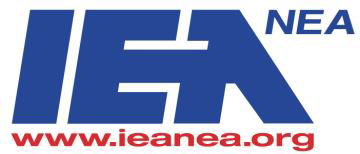 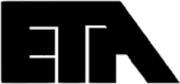 ETA Representative AssemblySeptember 27, 2017Welcome and Call to Order at 4:30pmApproval of AgendaApproval of MinutesInsurance UpdateTraining Experienced Teachers - School DepartmentNew Teachers – Reflections IssuesLeadership Reports/Updates Region 24Region updateOfficersBargaining Team10-minute meeting – talking pointsApportionment17-18 ETA BudgetTWEAdjournment 6:30pm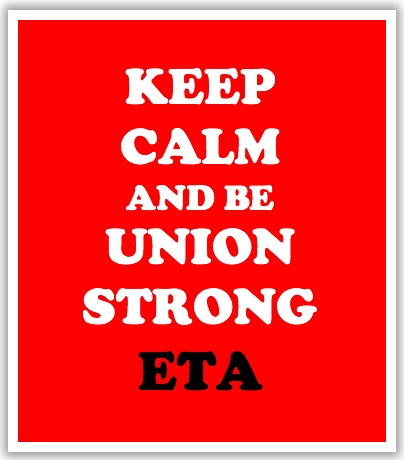 